GRUPA „BIEDRONKI” 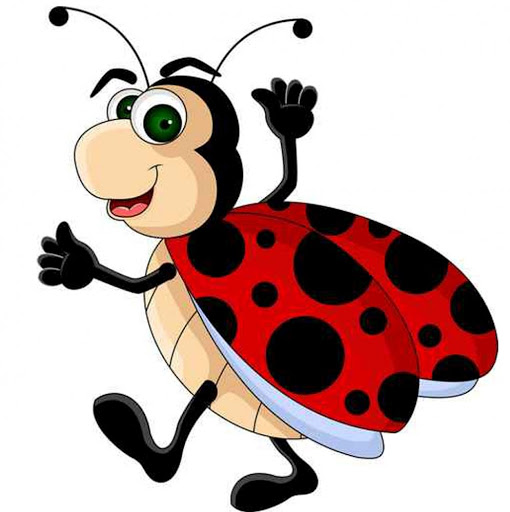 TEMAT TYGODNIA: Świeta wielkanocneKarta numer 7.Temat dnia: Wielkanocny koszyczek.1. „ Bajkowe pisanki”- przypomnienie piosenki.2.  „ Bajeczka wielkanocna”- posłuchaj opowiadania. Następnie odpowiedz na pytania: Co robiło słońce? Kogo obudziło jako pierwsze, drugie, kolejne? Dlaczego Słońce budziło Kotki, Kurczaka, Zajączka i Baranka? Jakie święta zbliżają się do nas wielkimi krokami?
  				„ Bajeczka wielkanocna”
Wiosenne słońce tak długo łaskotało promykami gałązki wierzby, aż zaspane wierzbowe Kotki zaczęły wychylać się z pączków. 
- Jeszcze chwilkę – mruczały wierzbowe Kotki – daj nam jeszcze pospać, dlaczego musimy wstawać?
A słońce suszyło im futerka, czesało grzywki i mówiło:
- Tak to już jest, że wy musicie być pierwsze, bo za parę dni Wielkanoc, a ja mam jeszcze tyle roboty.
Gdy na gałęziach siedziało już całe stadko puszystych Kotków, Słońce powędrowało dalej. Postukało złotym palcem w skorupkę jajka – puk-puk i przygrzewało mocno.
- Stuk-stuk – zastukało coś w środku jajka i po chwili z pękniętej skorupki wygramolił się malutki, żółty Kurczaczek.
Słońce wysuszyło mu piórka, na głowie uczesało mały czubek i przewiązało czerwoną kokardką.
- Najwyższy czas – powiedziało – to dopiero byłoby wstyd, gdyby Kurczątko nie zdążyło na Wielkanoc.
Teraz Słońce zaczęło rozglądać się dookoła po łące, przeczesywało promykami świeżą trawę, aż w bruździe pod lasem znalazło śpiącego Zajączka. Złapało go za uszy i wyciągnęło na łąkę.
- Już czas, Wielkanoc za pasem – odpowiedziało Słońce – a co to by były za święta bez wielkanocnego Zajączka? Popilnuj Kurczaczka, jest jeszcze bardzo malutki, a ja pójdę obudzić jeszcze kogoś.
- Kogo? Kogo? – dopytywał się Zajączek, kicając po łące.
- Kogo? Kogo? – popiskiwało Kurczątko, starając się nie zgubić w trawie.
- Kogo? Kogo? – szumiały rozbudzone wierzbowe Kotki.
A Słońce wędrowało po niebie i rozglądało się dokoła, aż zanurzyło złote ręce w stogu siana i zaczęło z kimś rozmawiać.
- Wstawaj śpioszku – mówiło – baś, baś, już czas, baś, baś.
A to „coś” odpowiedziało mu głosem dzwoneczka : dzeń-dzeń, dzeń-dzeń.
Zajączek z Kurczątkiem wyciągali z ciekawości szyje, a wierzbowe Kotki pierwsze zobaczyły, że to „coś” ma śliczny biały kożuszek i jest bardzo małe.
- Co to? Co to? – pytał Zajączek.
- Dlaczego tak dzwoni? – piszczał Kurczaczek.
I wtedy Słońce przyprowadziło do nich małego Baranka ze złotym dzwonkiem na szyi.
- To już święta, święta, święta – szumiały wierzbowe Kotki, a Słońce głaskało wszystkich promykami, nucąc taką piosenkę:

W Wielkanocny poranek
Dzwoni dzwonkiem Baranek,
A Kurczątko z Zającem
Podskakują na łące.
Wielkanocne Kotki,
Robiąc miny słodkie,
Już wyjrzały z pączka,
Siedzą na gałązkach.
Kiedy będzie Wielkanoc
Wierzbę pytają.3. Co w koszyczku? – rozmowa o znaczeniu potraw: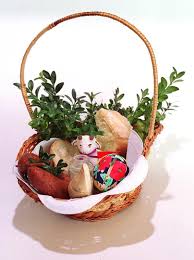 
· Baranek - zwycięstwo Chrystusa, który jak ofiarny baranek oddał swoje życie za ludzi, by następnie zmartwychwstać i odnieść zwycięstwo nad grzechem, złem i śmiercią.
· Jajka – symbol życia
· Szynka – symbol zdrowia,
· Chleb – symbol dobrobytu i szczęścia, symbol Ciała Chrystusa.
· Sól – odstraszenie od zła,
· Słodycze.Narysuj koszyczek wielkanocny i to co znajduje się w Twoim koszyczku.4. Napisz po 5 razy literki: o, e, u, s, m, a, n, c.								Powodzenia!!!								Pozdrawiam								Martyna Mrozińska